Cartes de correspondance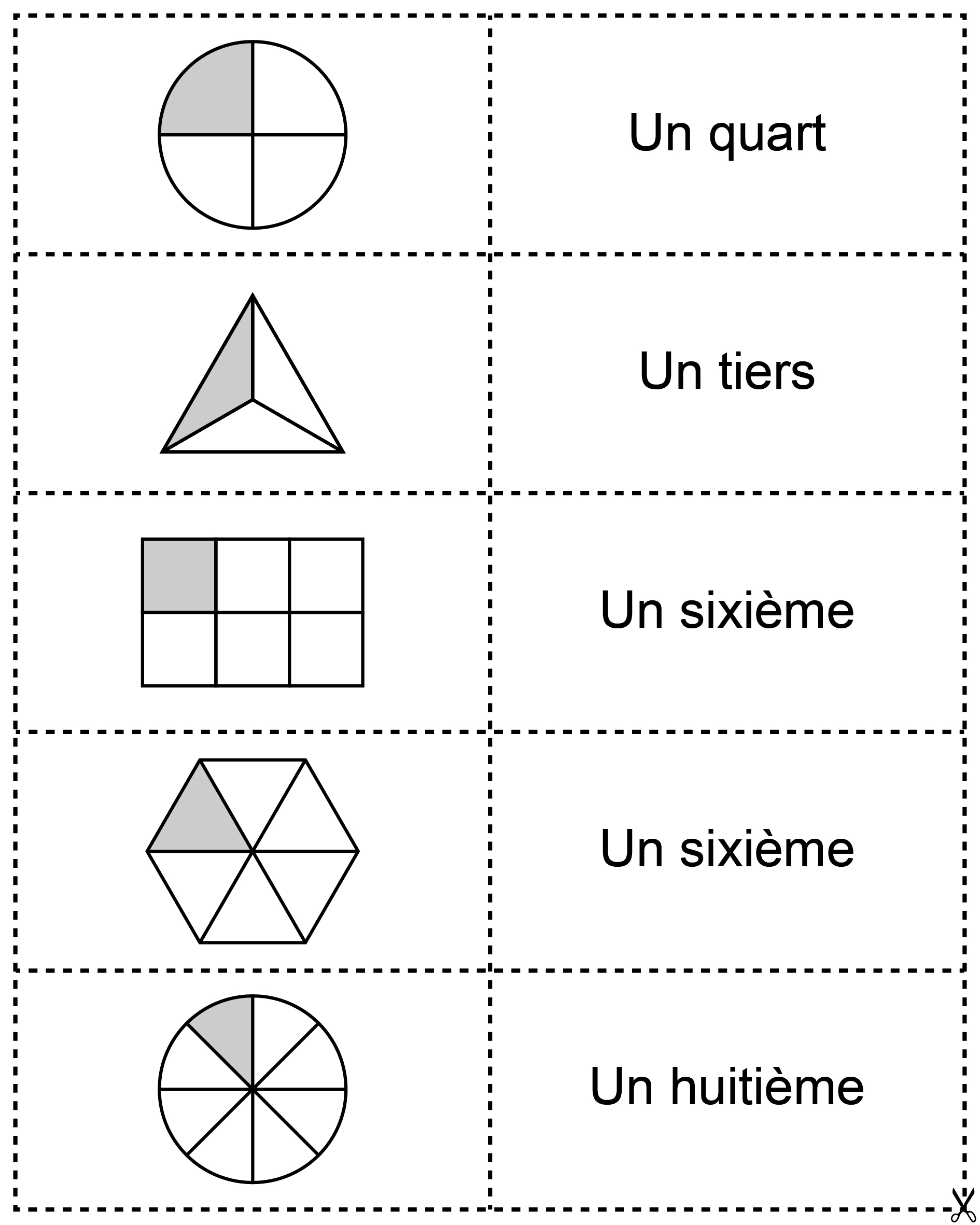 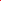 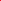 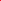 Cartes de correspondance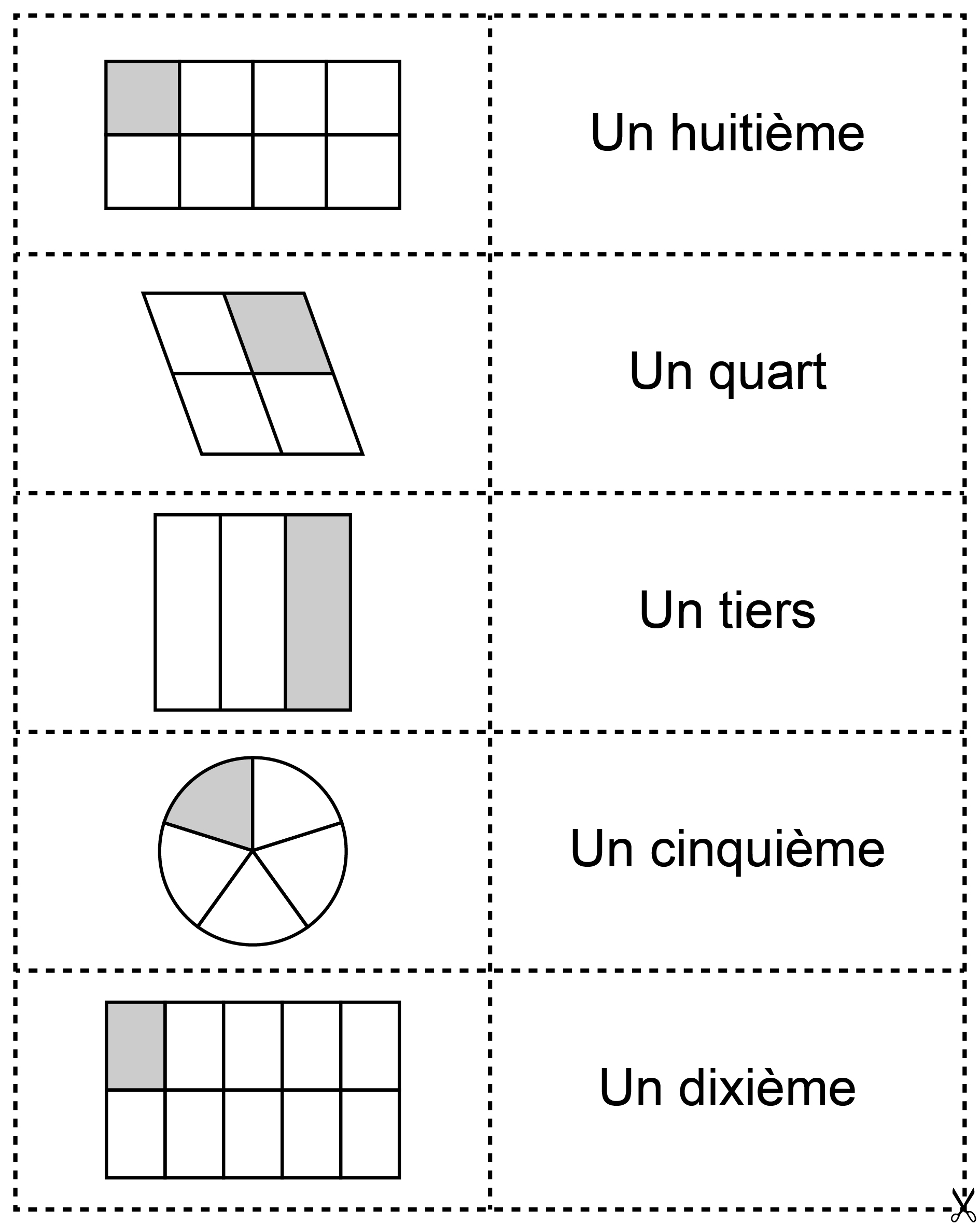  Cartes de correspondance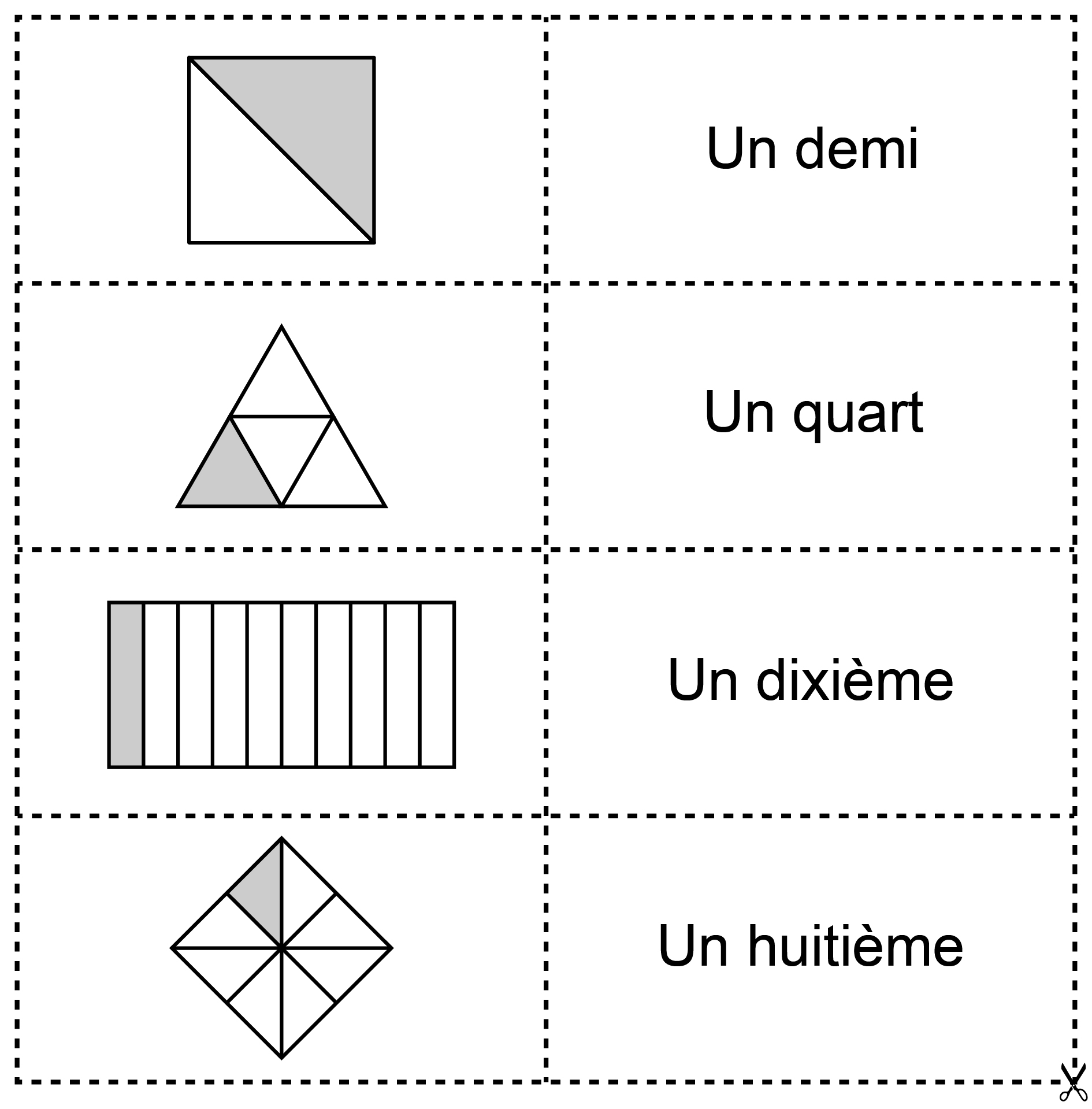 